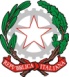 ISTITUTO COMPRENSIVO STATALE di FOSSÒ30030 FOSSÒ (VE) - Viale Caduti di via Fani, 8Scuole Primarie e Secondarie di I° grado -  COMUNI di  FOSSO’  e  VIGONOVOCodice Fiscale    90159780270          Codice Scuola  VEIC86500E 0415170535	 041466405E_mail veic86500e@istruzione.it    E-mail posta certificata: veic86500e@pec.istruzione.ithttp://www.istitutocomprensivofosso.gov.it     CUF: UFUT2W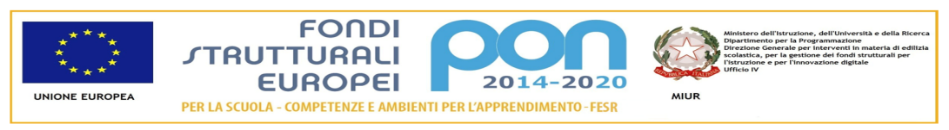 Al sitoAttiAi docentiAVVISO PUBBLICO PER IL RECLUTAMENTO DOCENTI ESPERTI INTERNIOggetto: Avviso di selezione docenti tutor per il progetto Programma Operativo Nazionale “Per la scuola, competenze e ambienti per l’apprendimento” 2014-2020. Asse I – Istruzione – Fondo Sociale Europeo(FSE). Obiettivo Specifico 10.2 – Miglioramento delle competenze chiave degli allievi, anchemediante il supporto dello sviluppo delle capacità di docenti, formatori e staff. Azione 10.2.1Azioni specifiche per la scuola dell’infanzia (linguaggi e multimedialità –espressione creativaespressività corporea); Azione 10.2.2. Azioni di integrazione e potenziamento delle areedisciplinari di base (lingua italiana, lingue straniere, matematica, scienze, nuove tecnologie enuovi linguaggi, ecc.). Avviso AOODGEFID\Prot. n. 1953 del 21/02/2017. Competenze di base.Titolo progetto: “EDUCARE, ISTRUIRE, FORMARE AD UNA NUOVA CITTADINANZA ATTIVA” Codice progetto  PONFSE: 10.2.2A-FSEPON-VE-2017-94 CUP: G97I18000060007IL DIRIGENTE SCOLASTICOVISTA la nota del MIUR prot. 1588 del 13 gennaio 2016 “Linee Guida per l'affidamento dei contratti pubblici di servizi e forniture di importo inferiore alla soglia comunitaria”, dove viene evidenziato che l‘Istituzione Scolastica potrà coinvolgere, nella realizzazione del progetto formativo, personale interno o esterno.VISTA che qualsiasi incarico conferito a personale esterno o interno deve essere preceduto da specifiche procedure di selezione. Nessun incarico, quindi, può essere conferito direttamente.VISTO che il conferimento dell’incarico al personale deve avvenire nel rispetto dei principi di trasparenza e parità di trattamento.VISTO che ai sensi dell’art. 40 del D.I. 44/2001, l’istituzione scolastica può stipulare contratti di prestazione d’opera con esperti per particolari attività ed insegnamenti, al fine di garantire l’arricchimento dell’offerta formativa, nonché la realizzazione di specifici programmi di ricerca e di sperimentazione.VISTO la Circolare Ministero del Lavoro e delle Politiche Sociali n. 2 del 2 febbraio 2009 "Tipologia dei soggetti promotori, ammissibilità delle spese e massimali di costo per le attività cofinanziate dal fondo sociale europeo nell’ambito dei programmi operativi  nazionali (P.O.N.);VISTO il Regolamento di Contabilità D. I. n. 44/2001;VISTA la nota autorizzativa AOODGEFID/209 del  10/01/2018 ;CONSIDERATO che il progetto presentato da questo Istituto è stato finanziato per un importo pari ad €. 41.856,00;VISTA la delibera n. 06/10/2017 del Collegio Docenti    che ha stabilito i criteri di comparazione dei curricula con relativo punteggio ai sensi dell’art. 40 del decreto interministeriale n. 44 del 2001;VISTA la delibera  13/02/2017   del Consiglio di istituto del 20/04/2017, che ha stabilito i criteri di comparazione dei curricula con relativo       punteggio ;VISTA la delibera 08/03/2017 del 29/03/2017 del collegio dei docenti di approvazione del progetto PONFSE Competenze di base azione 10.2.2AVISTO  il decreto prot. n. 3683/C14H – 26/06/2018- C/14H - Bilancio – U di assunzione in bilancio del finanziamento del ProgettoVISTA la ripartizione delle categorie di spesa e gli operatori coinvolti nella scheda finanziaria del progetto;CONSIDERATO che per l’attuazione dei percorsi previsti è richiesta la figura del docente tutor per ciascun modulo;ATTESA la necessità di procedere all’individuazione di tale figura;VISTE le Disposizioni ed Istruzioni per l’attuazione delle iniziative cofinanziate dai Fondi Strutturali Europei 2014/2020 – misura 10862-FSE-Inclusione sociale e lotta al disagio 2009 prov. AOODGAI/749 del 06/02/09;VISTO il regolamento CE n. 1828/2006 della Commissione del 08/12/2006, relativo alle azioni informative e pubblicitarie sugli interventi PON, per l’attuazione dei progetti del piano integrato degli interventi autorizzati;E M A N Ail presente avviso pubblico, per titoli comparativi, per la selezione e il Reclutamento di docenti ESPERTI interni a all’ Istituto per le attività inerenti le seguenti azioni di formazione previste dal progetto PONFSE “EDUCARE, ISTRUIRE, FORMARE AD UNA NUOVA CITTADINANZA ATTIVA”:rivolto in ordine di precedenza assoluta a:ARTICOLO 1COMPETENZE RICHIESTE AGLI ESPERTI e DESCRIZIONE DEI MODULI FORMATIVICOMPETENZE, ESPERIENZE E TITOLI RICHIESTI PER TUTTI I MODULIARTICOLO 2PRINCIPALI COMPITI DEGLI ESPERTI DEI SINGOLI MODULIprogettare (in collaborazione con il tutor della struttura pedagogica/organizzativa del modulo formativo) obiettivi, competenze, attività, prove di verifica, percorsi operativi e traguardi;predisporre i materiali didattici;partecipare ad eventuali incontri propedeutici alla realizzazione delle attività e/o in itinere e/o conclusivi;svolgere attività di docenza;valutare, in riferimento al proprio modulo le competenze in ingresso dei destinatari al fine di accertare eventuali competenze già in possesso ed attivare misure adeguate;approntare prove di verifica degli apprendimenti intermedie e finali;predisporre la relazione finale sull’intervento svolto e consegnare ogni documentazione;accompagnare eventualmente gli allievi in uscite sul territorio;richiedere il materiale necessario allo svolgimento delle attività didattica, sulla base del capitolo finanziario a disposizione (sezione Costi di gestione di ciascun modulo formativo)attuare le metodologie attive previste dal progetto: PUA programmazione universale dell’apprendimento, peer education, learning by doing, peer tutoring, peer mentoring, project work.                                 ARTICOLO 3     SELEZIONE DEGLI ESPERTINel rispetto di quanto contenuto nel Decreto Leg.vo n. 165/2001 e ss.mm.ii, in particolare l’art. 7 “Gestione delle Risorse” comma 6 b): ”l'amministrazione deve avere preliminarmente accertato l'impossibilità oggettiva di utilizzare le risorse umane disponibili al suo interno”; l’Amministrazione selezionerà prioritariamente gli esperti all’interno dell’Istituzione stessa. Per quanto riguarda i moduli di lingue straniere è necessaria l’esperto MADRELINGUAARTICOLO 4DOMANDA DI AMMISSIONE, MODALITA’ DI VALUTAZIONE DELLA CANDIDATURELe domande di partecipazione alla selezione, redatte conformemente al modello ALLEGATO A, corredate da CURRICULUM VITAE in formato Europeo e DOCUMENTO DI IDENTITÀ in corso di validità, dovranno pervenire a questo Istituto Comprensivo debitamente sottoscritte e in formato PDF esclusivamente tramite mail all’indirizzo veic86500e@istruzione.it entro e non oltre le ore 10.00 del 5 AGOSTO 2018.Le attività formative inizieranno nel mese di ottobre ( presumibilmente ) 2018 e si concluderanno entro il 30 giugno 2019. Le condizioni di svolgimento dei corsi (sedi, orari etc.), che si terranno in orario pomeridiano ed extracurricolare, verranno stabilite da questo Istituto e dovranno essere accettate incondizionatamente dagli interessati.La Commissione di valutazione è nominata dalla Dirigente Scolastica, una volta verificata la consistenza numerica delle domande pervenute entro la scadenza del presente bando, ed è composta dalla Dirigente Scolastica stessa, che la presiede, da almeno un docente e dal Direttore dei Servizi Generali ed Amministrativi del medesimo Istituto.La Commissione attribuirà un punteggio sommando il punteggio attribuito ai titoli culturali, professionali e di servizio dichiarati dai candidati, come elencati nel precedente articolo. La Commissione verrà costituita al termine della presentazione delle domande, preso atto della consistenza delle stesse e valuterà i titoli pertinenti al profilo richiesto tenendo unicamente conto di quanto autocertificato e/o autodichiarato dal candidato nel curriculum vitae, redatto in formato europeo, nel modello di candidatura di cui al presente avviso (All. 1).Ciascun docente potrà avanzare la propria candidatura per max due moduli formativi. Il docenteEsperto non può ricoprire il ruolo di tutor nello stesso modulo per cui ha presentato la propria candidatura.La Commissione di valutazione procederà ad esaminare esclusivamente i titoli acquisiti e dichiarati, le esperienze professionali e i servizi già effettuati alla data di scadenza della presentazione delle domande di cui al presente Avviso.Qualora i candidati idonei dovessero risultare in numero insufficiente a coprire gli incarichi per tutte le attività formative previste, verrà emanato ulteriore bando di selezione.A parità di punteggio, verrà selezionato il candidato che abbia la più giovane età.La Commissione di valutazione si riserva la possibilità di attribuire l’incarico a uno o più esperti per ogni modulo.Gli incarichi saranno attribuiti anche in presenza di un solo curriculum, se pienamente rispondente ai requisiti richiesti nel presente bando. Non saranno prese in considerazione le candidature pervenute prima della data di pubblicazione del bando e/o successive alla data di scadenza dello stesso.In caso di esaurimento o indisponibilità delle graduatorie, si procederà alla riapertura del bando.La graduatoria provvisoria sarà resa pubblica con affissione all’albo e sul sito web dell’istituto presumibilmente entro il 20/08/2018. Avverso la graduatoria provvisoria è ammesso reclamo entro i 15 giorni successivi alla data di pubblicazione. Trascorsi i 15 giorni sarà pubblicata la graduatoria definitiva. La graduatoria definitiva resterà affissa all’albo per 10 giorni. 12.Avverso la graduatoria definitiva è ammesso ricorso al TAR entro 60 giorni o ricorso straordinario al Capo dello Stato entro 120 giorni, salvo che non intervengano correzioni in “autotutela”. Gli esiti della selezione saranno comunicati direttamente ai professionisti prescelti. Resta inteso che l’esperto si impegna a presentare tempestivamente il piano di lavoro ed a svolgere l’incarico secondo il calendario predisposto dalla Dirigente Scolastica.In caso di mancata attivazione dei percorsi formativi in oggetto l’Istituto si riserva di non procedere agli affidamenti degli incarichi.I dati personali che saranno raccolti dall’istituzione scolastica a seguito del presente bando saranno trattati per i soli fini istituzionali e necessari all’attuazione del progetto e, comunque, nel pieno rispetto del Decreto Legislativo n. 196 del 30 Giugno 2003. Ulteriori informazioni possono essere richieste presso la segreteria della scuola. Il presente bando viene pubblicizzato mediante:Affissione all’albo dell’IstitutoPubblicazione sul sito dell’ISTITUTO www.istitutocomprensivofosso.gov.itPer quanto non esplicitamente previsto nel presente bando, si applicano le disposizioni previste dal disciplinare relativo al conferimento dei contratti di prestazione d’opera.ARTICOLO 5MOTIVI DI INAMMISSIBILITA’ ED ESCLUSIONEMotivi di inammissibilitàSono causa di inammissibilità:domanda pervenuta in ritardo rispetto ai tempi indicati nel presente Avviso;assenza della domanda di candidatura o di altra documentazione individuata come condizione di ammissibilità.Motivi di esclusioneUn’eventuale esclusione dall’inserimento negli elenchi può dipendere da una delle seguenti cause: - mancanza di firma autografa apposta sulla domanda, sul curriculum, mancanza della fotocopia del documento;non certificata esperienza professionale per l’ambito di competenza indicato.ARTICOLO 6CONDIZIONI CONTRATTUALI E FINANZIARIEL’attribuzione degli incarichi avverrà tramite lettere di incarico .La durata dei contratti sarà determinata in funzione delle esigenze operative dell’Amministrazione beneficiaria e comunque dovrà svolgersi entro il 31 agosto 2018. La determinazione del calendario, della scansione oraria e di ogni altro aspetto organizzativo rimane, per ragioni di armonizzazione dell’offerta formativa extrascolastica, nella sola disponibilità dell’Istituto. L’Istituto comprensivo di Fossò prevede con il presente avviso l’adozione della clausola risolutiva espressa secondo cui lo stesso può recedere dal presente avviso in tutto o in parte con il mutare dell’interesse pubblico che ne ha determinato il finanziamento. La remunerazione, comprensiva di tutte le trattenute di legge, sarà determinata a seconda delle attività da svolgere.Per lo svolgimento dell’incarico, conferito dalla scuola, il costo orario di formazione per i dipendenti della Scuola e per gli eventuali esperti esterni candidatisi a titolo individuale, è pari a € 70,00 lordi, omnicomprensivo di tutti gli oneri compresi quelli a carico dello Stato.La percentuale prevista per la remunerazione non prevede un pagamento di tipo forfetario ma va correlata alle ore di servizio effettivamente prestato. L'effettuazione di tali ore dovrà essere dettagliatamente documentata.Non sono previsti rimborsi per trasferte e spostamenti.Gli importi saranno erogati solo a finanziamento ricevuto.       ARTICOLO 7  RESPONSABILE DEL PROCEDIMENTO1. Ai sensi di quanto disposto dall’articolo 5 della legge 7 Agosto 1990, n. 241, e successive modificazioni, il responsabile unico del procedimento di cui al presente Avviso di selezione è la Dirigente Scolastica Vincenza D’Elia.ARTICOLO 8TRATTAMENTO DEI DATI PERSONALI1. Ai sensi e per gli effetti dell’articolo 13 del decreto legislativo n. 196 del 2003 i dati personali forniti dai candidati saranno oggetto di trattamento finalizzato ad adempimenti connessi all’espletamento della procedura selettiva. Tali dati potranno essere comunicati, per le medesime esclusive finalità, a soggetti cui sia riconosciuta, da disposizioni di legge, la facoltà di accedervi.ARTICOLO 9 PUBBLICITA’Il presente avviso è pubblicato sul sito internet di questa Istituzione scolastica www.istitutocomprensivofosso.gov.itLa Dirigente ScolasticaVincenza D’Elia(firma autografa sostituita a mezzo stampa ai sensi del art.3 comma 2 del D.L.vo 39/93)ISTITUTO COMPRENSIVO STATALE di FOSSÒ30030 FOSSÒ (VE) - Viale Caduti di via Fani, 8Scuole Primarie e Secondarie di I° grado -  COMUNI di  FOSSO’  e  VIGONOVOCodice Fiscale    90159780270          Codice Scuola  VEIC86500E 0415170535	 041466405E_mail veic86500e@istruzione.it    E-mail posta certificata: veic86500e@pec.istruzione.ithttp://www.istitutocomprensivofosso.gov.it     CUF: UFUT2WALL. 1Domanda di partecipazione alla selezione avente per oggetto l’individuazione, mediante procedura comparativa dei curricula, di docenti esperti per l’attuazione delle Azione 10.2.2. Azioni di integrazione e potenziamento delle aree disciplinari di base (lingua italiana, lingue straniere, matematica, scienze, nuove tecnologie e nuovi linguaggi, ecc.)Asse I – Istruzione – Fondo Sociale Europeo (FSE). Il/La sottoscritto/a ________________________________________________________________________nato/a a _________________________________________il_______________________       residente a__________________________in via/piazza________________________________________________ n. ____________,C.F. __________________________________________________ tel. ________________e-mail _____________________________________In servizio come docente con ____ anni di servizio svolto esclusivamente nel ruolo di attuale appartenenza, presso la scuola _______________________________________________CHIEDEDi partecipare alla selezione in qualità di docente ESPERTO, per il seguente progetto “EDUCARE, ISTRUIRE, FORMARE AD UNA NUOVA CITTADINANZA ATTIVA” Codice progetto  PONFSE: 10.2.2A-FSEPON-VE-2017-94per uno dei seguenti moduli formativi:  GIORNALISTI IN RETE  IL NOSTRO LIBRO MATEMATICAMENTE POSSIBILE  AUJOURD'HUI, SUR LE PLATEAU' ( due moduli)  INTEGRATED SKILLS IN ENGLISH - B1 (due moduli)  A,B,C,...H...I. ITALIANO!A tal fine, valendosi delle disposizioni di cui all'articolo 46 del DPR 28 dicembre 2000 n. 445, consapevole delle sanzioni stabilite per le false attestazioni e mendaci dichiarazioni, previste dal Codice Penale e dalle Leggi speciali in materia:DICHIARAsotto la personale responsabilità di:essere in possesso della cittadinanza italiana o di uno degli Stati membri dell’Unione europea; - godere dei diritti civili e politici; non aver riportato condanne penali e non essere destinatario di provvedimenti che riguardano l’applicazione di misure di prevenzione, di decisioni civili e di provvedimenti amministrativi iscritti nel casellario giudiziale;essere a conoscenza di non essere sottoposto a procedimenti penaliessere in possesso dei requisiti essenziali previsti dall’art. 2 del presente avviso.aver preso visione dell’Avviso e di approvarne senza riserva ogni contenutoAlla presente istanza allega:curriculum vitae in formato europeo, debitamente firmatoelenco dei titoli valutabili come da tabella dei criterifotocopia del documento di identità in corso di validitàTRATTAMENTO DEI DATIIl/la sottoscritto/a con la presente, ai sensi degli articoli 13 e 23 del D.Lgs. 196/2003 (di seguito indicato come “Codice Privacy”) e successive modificazioni ed integrazioni,AUTORIZZAL’Istituto comprensivo di Fossò al trattamento, anche con l’ausilio di mezzi informatici e telematici, dei dati personali forniti dal sottoscritto; prende inoltre atto che, ai sensi del “Codice Privacy”, titolare del trattamento dei dati è l’Istituto sopra citato e che il sottoscritto potrà esercitare, in qualunque momento, tutti i diritti di accesso ai propri dati personali previsti dall’art. 7 del “Codice Privacy” (ivi inclusi, a titolo esemplificativo e non esaustivo, il diritto di ottenere la conferma dell’esistenza degli stessi, conoscerne il contenuto e le finalità e modalità di trattamento, verificarne l’esattezza, richiedere eventuali integrazioni, modifiche e/o la cancellazione, nonché l’opposizione al trattamento degli stessi).Tabella di Autovalutazione dei titoli ESPERTO ;Luogo e data ________________________ Firma _______________________Tipologia moduloTitoloCaratteristiche destinatari OREMODULO 1. ITALIANOGIORNALISTI IN RETEAlunni di Fossò Sec. Di I grado30MODULO 2. FRANCESEAUJOURD'HUI, SUR LE PLATEAU'Alunni di Fossò che hanno Sec. Di I grado30MODULO 3. ITALIANO IL NOSTRO LIBROAlunni di  scuola primaria 30MODULO 4. MATEMATICAMATEMATICAMENTEPOSSIBILEAlunni di Fossò Sec. Di I grado30MODULO5.ITALIANO L2A,B,C,...H...I. ITALIANO!Alunni stranieri di VigonovoScuola primaria30MODULO 6.INGLESEINTEGRATED SKILLS IN ENGLISH - B1Alunni di Fossò  Scuola Ses. I grado30MODULO 7. INGLESEINTEGRATED SKILLS IN ENGLISH 2 - B1Alunni di Vigonovo Scuola Ses. I grado30MODULO 8. FRANCESEAUJOURD'HUI, SUR LE PLATEAU'2Alunni di Vigonovo Scuola Ses. I grado301.  Personale	interno	in	servizio	presso	l’IC	diFossò alla scadenza del presente Avviso;Destinatario di Lettera di incaricoModulo 3 : IL NOSTRO LIBRO!Il progetto nasce dalla necessità di migliorare l’area linguistica del nostro territorio attraverso la creazione di testi che diventeranno e-book emancipandosi dalla nozione di “libro” all’inedito contesto digitale. Lo scopo è di creare dei prodotti innovativi che possano valorizzare le esperienze e stimolare la curiosità nella lettura di testi di vario genere si intende avviare un percorso che renda lo studente protagonista del proprioapprendimento. Appassionare alla lettura è in questi ultimi anni una delle sfide più difficile da affrontare e soprattutto vincere. In un mondo dove internet, facebook e telefonini di tutte le dimensioni e dagli innumerevoli usi la fanno da padroni, il libro sembra essere destinato a scomparire alla stregua dei dinosauri. Questo progetto ha, invece, l’idea che il libro possa salvare il mondo e salvarsi con il mondo su un’arca dove i libri diventano quegli essere viventi che Noè riuscì a salvare sulla sua arca. Creazione di un ebook che contenga sia testi prodotti dagli studenti che lavorano in gruppo valorizzando l’esperienza degli alunni e dando loro la possibilità di raccontarsi, confrontarsi, conoscere il territorio, sia contenuti disciplinari studiati e rielaborati grazie a strumenti ludici tecnologicamente stimolanti che rendano gli alunni soggetti attivi nella“costruzione” della propria conoscenza.Modulo 4 : MATEMATICAMENTE POSSIBILE. GIOCO DELL’OCA1. Dare ai ragazzi l’opportunità di costruire un gioco, lasciandoli liberi di superare ledifficoltà che incontrano: pensare all’obiettivo e al percorso del gioco, ideare il tabellone edisegnarlo, porre un inizio ed una fine, costruire percorsi con risposte a quesiti diaritmetica e geometria.2. Mettersi nei panni dei giocatori e prevedere/prevenire gli intoppi che possono crearsi.3. Imparare strategie di pensiero e di “problem solving”4. L’uso di dadi con un diverso numero di facce, può offrire spunti per affrontarel’argomento della probabilità5. Ideare e condividere le regole di base.• TANGRAM1. Sviluppare il pensiero creativo e l’immaginazione geometrica2. Operare con le figure piane3. Confrontare superfici4. Riconoscere l’equiestensione delle figure piane5. Riconoscere le figure geometriche piane, anche se diversamente orientate nel piano6. Eseguire traslazioni, rotazioni e ribaltamenti7. Realizzare composizioni di isometrie e raffigurare con forme geometriche.8. Sollecitare a riconoscere ed evidenziare l'equivalenza delle figure, confrontando lediverse forme ottenute in precedenzaModulo 5 : A,B,C,...H...I. ITALIANO! Il modulo didattico è per gli alunni stranieri, si baserà sulle esigenze specifiche degli alunni di cittadinanza non italiana e non è da considerarsi un corso teorico e frontale, ma un'attività di “learning by doing” e di condivisione diretta di percorsi di lingua viva.Le attività specifiche, vista la probabile eterogeneità delle competenze in L2, saranno stabilite dopo aver verificato le competenze di base e del gruppo.Si svolgeranno lezioni dialogate, attività laboratoriali di tipo induttivo a forte valore esperienziale, sostenute dalle metodologie del cooperative learning, del tutoring attraverso l'utilizzo di oggetti concreti.Modulo 6 e modulo 7: INTEGRATED SKILLS IN ENGLISH - B1 Principale finalità del progetto è il consolidamento e il potenziamento delle competenze di lingua inglese come strumento di comunicazione internazionale e contributo alla formazione di una cultura di base che allarghi gli orizzonti culturali, sociali ed umani degli allievi. La scuola intende promuovere la cultura delle certificazioni intesa come opportunità di attestare le competenze raggiunte.1° Macrocriterio: Titoli di StudioPuntiLaurea Triennale valida afferente la tipologia del progettofino a 89 …………………….. 1 puntoda 90 a 104 ..……………. … 2 puntida 105 in poi ……………. … 3 puntiMax punti 3Laurea specialistica o vecchio ordinamento afferente la tipologia del progettofino a 89 …………………….. 4 puntida  99 ……………..…… 5 puntida  104 …………..…..  6 puntida  110 e lode……..… 7 puntiMax punti 7Seconda laureafino a 89 …………………….. 1 puntoda 90 a 104 ..……………. … 2 puntida 105 in poi ……………. … 3 puntiMax punti 3Diploma magistrale con valore abilitante conseguito entro l’a.s. 2001 ( per i moduli della primaria)Punti 2Master di II livello afferente la tipologia richiesta e/o master in DSA, BES, inclusionePunti 3Dottorato di ricerca afferente la tipologia del moduloPunti 3Corso di perfezionamento/master annuale inerente il profilo per cui si candidapunti 1Esperienza come docenza universitaria nel settore inerente il profilo per cui si candidaPunti 2 per anno accademicoPubblicazione riferita alla disciplina richiesta: (1 punto)Max punti 32° Macrocriterio: Titoli Culturali Specifici2° Macrocriterio: Titoli Culturali SpecificiPartecipazione a corsi, di almeno 20 ore,  di formazione attinenti alla figura richiesta, in qualità di discente (1 per ciascun corso)Max punti 7Certificazioni \ Attestati attinenti alla figura richiestaMax punto 2Certificazioni Informatiche (1 punto per Certificazione)Max punti 2Certificazioni professionali per corsi specialistici (1 punto per ogni corso) qualifica di istruttoreMax punti 33° Macrocriterio: Titoli di servizio o Lavoro3° Macrocriterio: Titoli di servizio o LavoroEsperienza lavorativa in progetti afferenti alla tipologia del progetto ( 1 punto)Max 10 puntiTotale punti1° Macrocriterio: Titoli di Studio PuntiValutazione docenteValutazione commissioneLaurea Triennale valida afferente la tipologia del progettofino a 89 …………………….. 1 puntoda 90 a 104 ..……………. … 2 puntida 105 in poi ……………. … 3 puntiMax punti 3Laurea specialistica o vecchio ordinamento afferente la tipologia del progetto fino a 89 …………………….. 4 puntida  99 ……………..…… 5 puntida  104 …………..…..  6 puntida  110 e lode……..… 7 puntiMax punti 7Seconda laurea fino a 89 …………………….. 1 puntoda 90 a 104 ..……………. … 2 puntida 105 in poi ……………. … 3 puntiMax punti 3Diploma magistrale con valore abilitante conseguito entro l’a.s. 2001 Punti 2  Master di II livello afferente la tipologia richiesta e/o master in DSA, BES, inclusione Punti 3Dottorato di ricerca afferente la tipologia del moduloPunti 3Corso di perfezionamento/master annuale inerente il profilo per cui si candida punti 1Esperienza come docenza universitaria nel settore inerente il profilo per cui si candida    Punti 2 per anno accademicoPubblicazione riferita alla disciplina richiesta: (1 punto)Max punti 32° Macrocriterio: Titoli Culturali Specifici2° Macrocriterio: Titoli Culturali SpecificiPartecipazione a corsi, di almeno 20 ore,  di formazione attinenti alla figura richiesta, in qualità di discente (1 per ciascun corso)Max punti 7Certificazioni \ Attestati attinenti alla figura richiestaMax punto 2Certificazioni Informatiche (1 punto per Certificazione)Max punti 2Certificazioni professionali per corsi specialistici (1 punto per ogni corso)Max punti 33° Macrocriterio: Titoli di servizio o Lavoro3° Macrocriterio: Titoli di servizio o LavoroEsperienza lavorativa in progetti afferenti alla tipologia del progetto ( 1 punto)Max 10 puntiTotale punti 